Конспект подгрупповой организованной образовательной деятельности учителя-логопеда с обучающимися имеющими тяжёлые речевые нарушения в старшей группе детского сада.Лексическая тема: Новый год.«Хорошо, что каждый год, к нам приходит Новый год!»Цель: Закрепление знаний об особенностях праздника «Новый год».Задачи:Коррекционно-образовательные:- Активизация и расширение словаря по теме “Новый год”.- Совершенствование грамматического строя речи.- Совершенствование навыков звукового анализа и синтезаКоррекционно-развивающие:- Развитие зрительного, слухового восприятия, творческого воображения.- Развитие тонкой и общей моторики, координации речи с движением.- Развитие интонационной выразительности речи.Коррекционно-воспитательные:- Формирование навыков взаимопонимания, доброжелательности, самостоятельности, произвольности, инициативности, ответственности.Оборудование: ноутбук; видео с Дедом Морозом; письмо от Деда Мороза; разрезные картинки в конвертах, формат А4 (Дед Мороз, Снегурочка, подарки); шесть флаконов с различными ароматами (мандарин, хвоя ели, конфеты, лук, чеснок, укроп); синильная проволока (три штуки на каждого ребёнка);одноразовая тарелка (по кол-ву детей); фонограмма «Мы повесим шарики…»; «Волшебная музыка» для входа; шесть снежков с буквами (СУГРОБ); две подарочные коробки, магнитики с символом года для подарков (по количеству детей). Организационный момент.Звучит «волшебная музыка», дети проходят в группу. На столе, возле елки стоит подарочная коробка.Логопед: На весёлых детских ёлках
Чудеса блестят в иголках,
И под ёлкой в Новый год
Каждый что-нибудь найдёт,
Надо лишь заранее
Загадать желание!Логопед: Ребята, а как вы думаете, что лежит под ёлкой? (предположения детей).Логопед заглядывает в коробку с подарком и достает письмо Деда Мороза.Письмо Деда Мороза:«Ой, нет подарков…А всё потому, что вы перестали в меня верить! И Снежная Королева, воспользовалась такой возможностью, схватила подарки и заморозила меня!Если хотите спасти Деда Мороза из ледяных оков и получить подарки на Новый год, придётся выполнить все требования Снежной Королевы. За каждое выполненное задание вы будете получать подсказку, которая приведёт вас к подаркам и разрушит чары Снежной Королевы!Я в вас верю, а вы в меня?»Логопед: Друзья мои, хотите помочь Деду Морозу освободится от ледяных оков и получить подарки?Дети: Да!!!Логопед: Тогда приступим к выполнению заданий Снежной Королевы.Ход занятия.    1.  «Услышь ошибку».Логопед: Итак, первое задание называется «Услышь ошибку».-Я сейчас вам буду рассказывать про Новый год, а вы будете хлопать в ладоши, если я ошибусь. Все поняли? НачинаемНа новый год дарят подарки.На новый год приходит Дед мороз и Снегурочка.Мы встречаем Новый год летом.На новый год мы наряжаем ёлку.Мы украшаем ёлку овощами.На новый год мы водим хороводы вокруг елки.Мы встречаем Новый год зимой.Дед Мороз носит зеленую шубу.У деда мороза белая борода.Логопед: Молодцы ребята. Вы справились с заданием. (Из коридора выбрасывается снежок с первой буквой С)Логопед: А вот и первая подсказка. Посмотрите внимательно, какая буква?Дети: На снежке буква С.«Запах Нового года»Логопед: Следующее задание от Снежной Королевы: Вы должны закрыть глаза и с помощью только одного обоняния назвать в каких пузырьках находятся новогодние запахи.На столе поднос с шестью пронумерованными пузырьками, в которых находятся различные наполнители: хвоя, цедра мандарина, чеснок, лук, шоколадная конфета, укроп. Дети закрывают глаза и по очереди нюхают содержимое пузырьков.Логопед: Ребята, так чем же пахнет Новый год?Дети: Новый год пахнет мандаринами, конфетами и ёлкой!Логопед: Молодцы! Вот вы и справились со вторым заданием Снежной Королевы.Выбрасывается второй снежок с буквой У.Логопед: вот и следующая подсказка.«Разрезные картинки»Логопед: Третье задание называется «Разрезные картинки». Перед вами три конверта, нужно собрать содержимое конвертов так, чтобы получилось изображение.Логопед делит детей на три команды и по сигналу они начинают собирать картинки. (Снегурочка, Дед Мороз, подарки).Логопед: Что за картинки у нас получились?Дети: Дед Мороз, Снегурочка, подарки.Выбрасывается третий снежок с буквой Г.Логопед: Дед Мороз у нас заморожен, подарки спрятаны, остаётся …Дети: Снегурочка!Стихотворение про Снегурочку.Логопед: Правильно! Чтобы выполнить четвёртое задание, нужно рассказать стихотворение про Снегурочку. Ребята, кто-нибудь знает стихотворение про внучку Деда Мороза?Милана: Девочка из снега или изо льда.К нам она приходит в Новый год всегда.С дедушкой подарки щедро раздает,Водит хороводы, песенки поет.Мы ее Снегурочкой ласково зовем.И в волшебный праздник в гости очень ждем.С нею озорницей некогда скучать.Новый год с ней очень весело встречать.Выбрасывается четвёртый снежок с буквой Р.Логопед: Молодец Милана, помогла справится еще с одним заданием Снежной Королевы.А вот и пятое задание! Нужно нарядить елку, не дотрагиваясь до неё.Друзья мои, у вас есть предположения, как это сделать?Ответы детей.Логопед: Предлагаю сыграть в игру «Мы повесим шарики…» Физкультминутка «Мы повесим шарики...»Дети стоят по кругу возле ёлки.Мы повесим шарики-несколько мелких шагов вперёд (руки плавно вверх) и                                                        обратно (руки плавно вниз);А потом фонарики- 4 пружинки на месте с поворотом вправо, влево (руками показываем фонарики на уровне головы);А потом ещё дождинки- руками делаем перед собой вверх-вниз поочерёдно (вешаем дождик);Не забудем про снежинки- 1 раз кружимся вокруг себя (руки чуть в стороны-снежинки);Рыбки золочёные- руки перед собой и ладошками вилять вперёд, как будто плывет рыбка;Огоньки весёлые- волна руками по сторонам с пружинкой;Разбросаем мишуру – 1 раз вокруг себя (руками как будто разбрасываем вокруг себя что-то);Продолжаем мы игру- 4 раза хлопаем.Игра проводится с убыстрением несколько раз.После игры появляется еще один снежок с буквой О.Логопед: Молодцы! Осталось последнее задание!Нужно сделать снежинку, которая не тает! Ребята, как вы думаете, из чего можно сделать снежинку, которая не растает?Ответы детей.«Снежинка, которая не растает».Логопед: Предлагаю вам пройти в нашу мастерскую и познакомится с новым способом изготовления поделок из синильной проволоки.СИНЕЛЬНАЯ проволока (синель - от франц. chenille - гусеница) Эта проволока еще называется пушистой, мохнатой, плюшевой.Сейчас мы с вами с помощью пушистой проволоки сотворим снежинку, которая никогда не растает и будет нас радовать своей красотой круглый год.Дети проходят за столы и под руководством педагога изготавливают снежинку.Когда все дети справятся с заданием, выбрасывается последний снежок с буквой БЛогопед: Ребята, вот мы и выполнили все задания Снежной Королевы! У нас есть шесть снежков с буквами. Из этих букв нужно составить слово, которое и будет ответом, где спрятаны подарки.Дети составляют слово СУГРОБИтог занятия:Логопед: Какие вы молодцы! Составили слово! Но где же в нашем зале сугробы? Ищут сугробы, находят под ёлкой, там спрятана коробка с подарками: магнитики с символом года.Включается видеозапись Деда Мороза:«Дорогие ребята! Огромное спасибо за то, что выполнили все задания Снежной Королевы! Ваша смекалка и знания помогли найти украденные подарки и расколдовали меня! Поздравляю вас с Новым годом! До встречи в следующем году! Всего вам доброго!!!»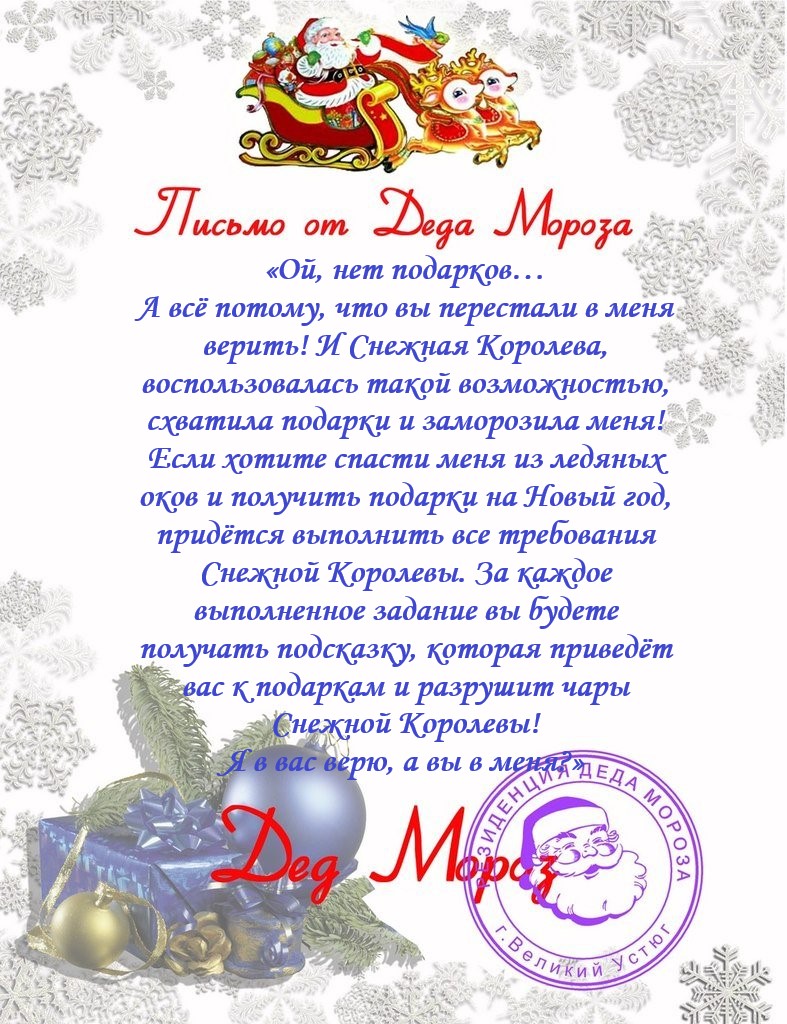 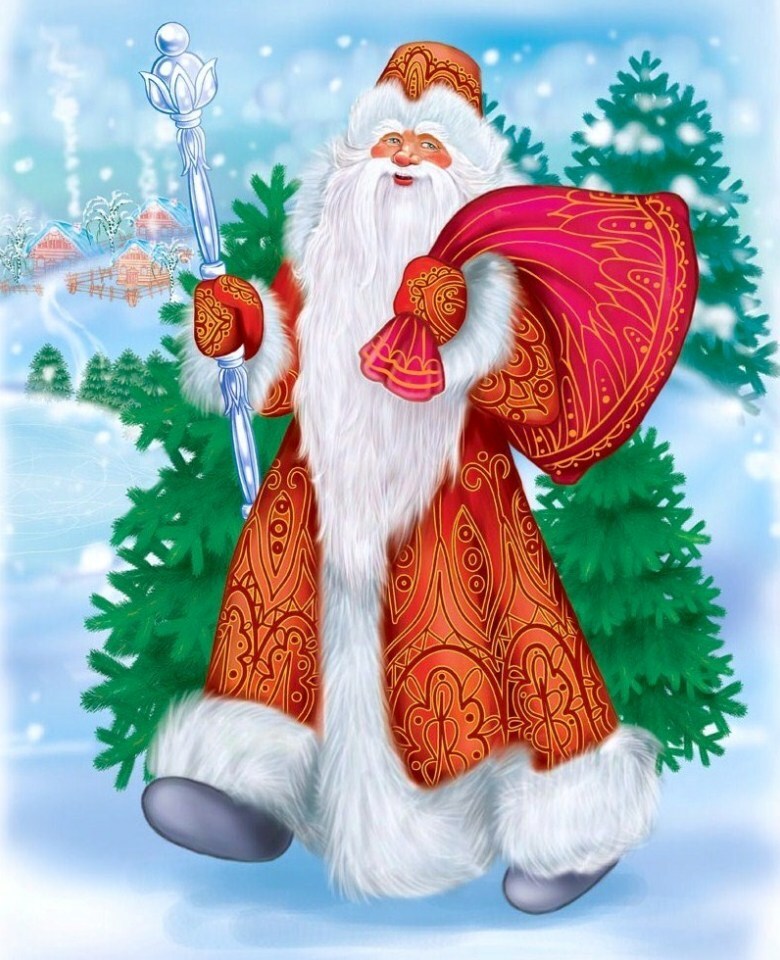 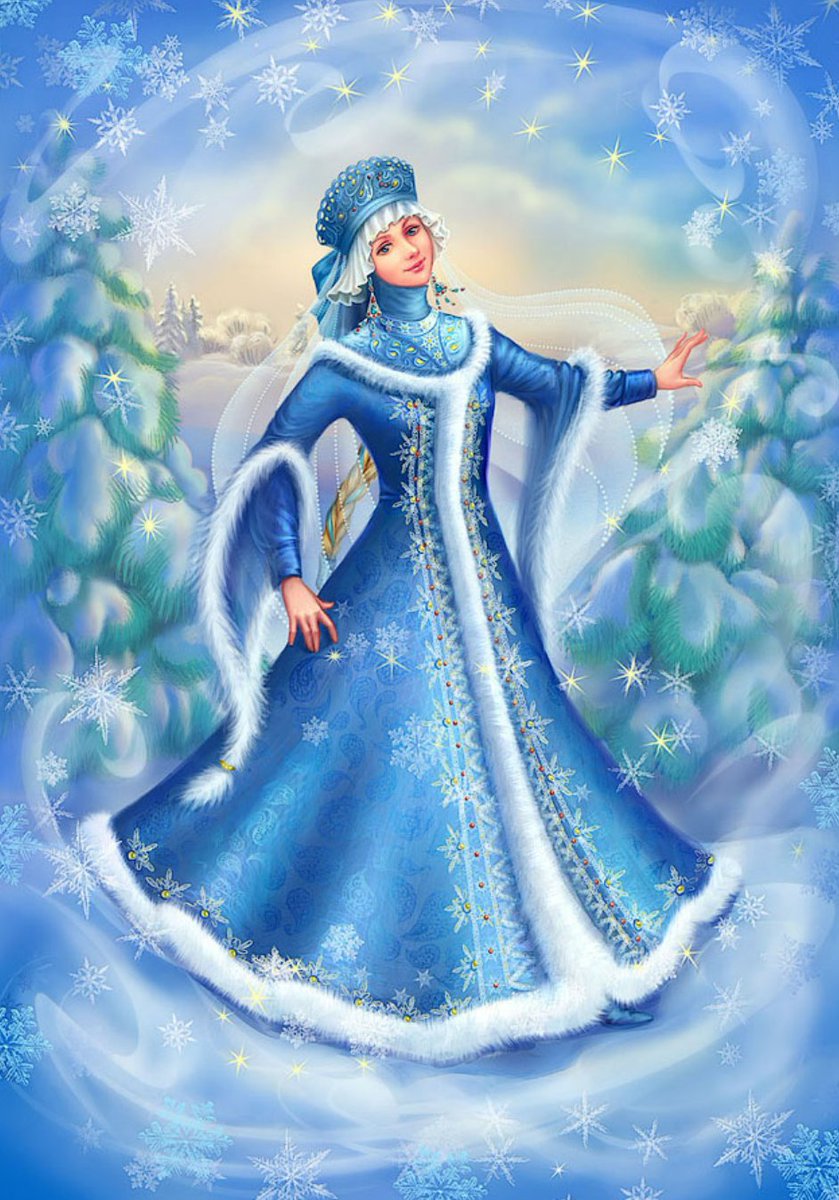 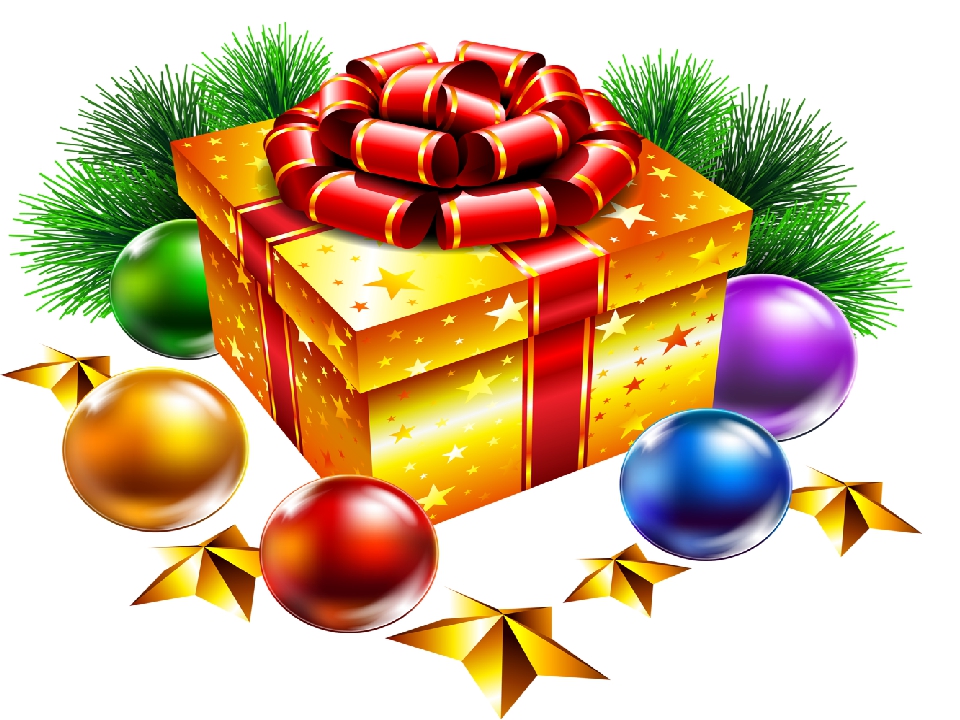 